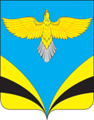 Собрание представителей сельского поселения Песочноемуниципального района Безенчукский Самарской областичетвертого созыва                                РЕШЕНИЕ        15 ноября 2021                                № 59/23О внесении изменений в Порядок подготовки документации по планировке территории, разрабатываемой на основании решений администрации сельского поселения Песочное муниципального района Безенчукский Самарской области, и принятия решения об утверждении документации по планировке территории, порядка внесения изменений в такую документацию, порядка отмены такой документации или ее отдельных частей, порядка признания отдельных частей такой документации не подлежащими применению в соответствии с Градостроительным кодексом Российской ФедерацииВ соответствии с частью 20 статьи 45 Градостроительного кодекса Российской Федерации, пунктом 20 части 1 статьи 1, частью 3статьи 14,Федерального закона от 06.10.2003 № 131-ФЗ «Об общих принципах организации местного самоуправления в Российской Федерации», статьей 1 Закона Самарской области от 03.10.2014 № 86-ГД «О закреплении вопросов местного значения за сельскими поселениями Самарской области», Устава сельского поселения Песочное муниципального района Безенчукский Самарской области, Собрание представителей сельского поселения Песочное                                          РЕШИЛО:1. Внести в Порядок подготовки документации по планировке территории, разрабатываемой на основании решений администрации сельского  поселения Песочное Самарской области, и принятия решения об утверждении документации по планировке территории, порядка внесения изменений в такую документацию, порядка отмены такой документации или ее отдельных частей, порядка признания отдельных частей такой документации не подлежащими применению в соответствии с Градостроительным кодексом Российской Федерации следующие изменения:1.1. в пункте 17 Порядка слова «тридцать дней » заменить на «пятнадцать рабочих дней»     1.2. пункт 25  Порядка признать утратившим силу. 2. Опубликовать настоящее Решение в средствах массовой информации и разместить на   официальном сайте администрации сельского поселения  Песочное в сети "Интернет".3.  Настоящее Решение вступает в силу с момента его подписания.    Председатель Собрания представителей      сельского поселения Песочное   муниципального района Безенчукский	         Самарской области                                              О.В. Кондрашова                                       Глава сельского поселения Песочное    муниципального района Безенчукский         Самарской области                                                В.Г. Гуреев